大同大學餐廳膳食衛生檢查結果檢查時間:110年11月5日(星期五)上午0900-1100時檢查人員:連靜慧營養師、鄭凌憶經理缺失項目: 上週(10月26日)衛生檢查缺失複查，請參閱表1。上週(10月26日)衛生檢查缺失複查和改善狀況照片，請參閱表2。本週個別餐廳缺失統計表，請參閱表3。本週個別餐廳缺失照片，請參閱表4。本週熱藏食物中心溫度檢測照片記錄，請參閱記錄表5。本週餐具澱粉及油脂殘留檢測照片，請參閱記錄表6。表1. 上週缺失統計表表2.上週檢查缺失改善照片表3.本週個別餐廳缺失統計表表4.本週檢查缺失照片5.本週熱藏食物中心溫度檢測照片記錄表6.本週餐具澱粉及油脂殘留檢測照片記錄敬陳總務長餐廳作業場所衛生管理複檢從業人員衛生管理複檢驗收及儲存衛生管理複檢其他複檢尚志尚志自助餐/中央廚房工作人員未戴網帽ok冷藏庫內食材需完整包覆ok尚志小食麵尚志真元氣滷味尚志小綿羊快餐尚志哈瓦那義大利麵&焗烤尚志壹而美早餐10/25衛生自主檢查表未填寫ok尚志OA咖啡茶飲經營99早餐經營玉福滷味經營想點經營陳記盛裝食材的容器不可直接放置地板×工作人員不可穿拖鞋在廚房工作(已現場改善)ok經營八方雲集驗收表單未寫日期ok尚志自助餐/中央廚房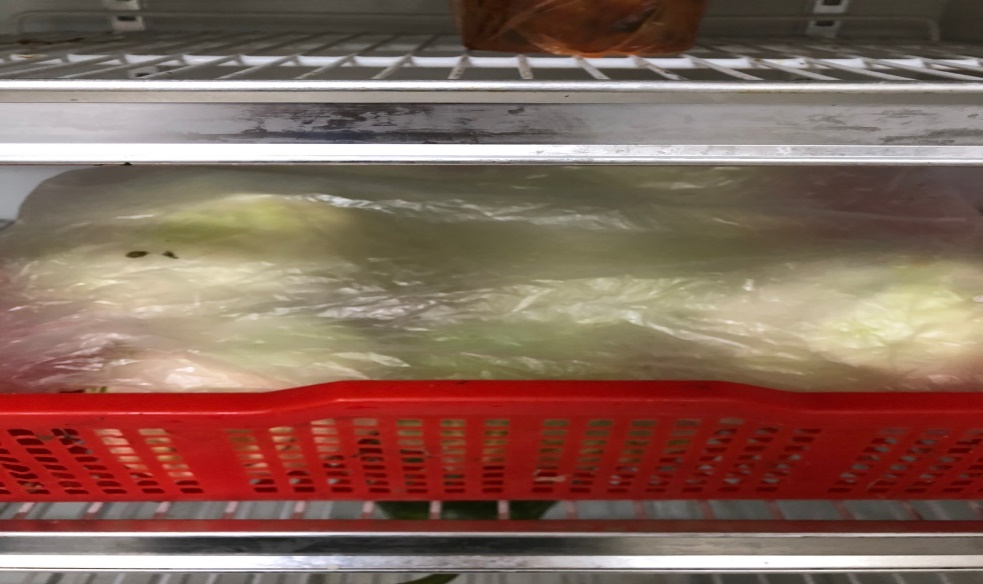 冷藏庫內食材需完整包覆(已改善)壹而美早餐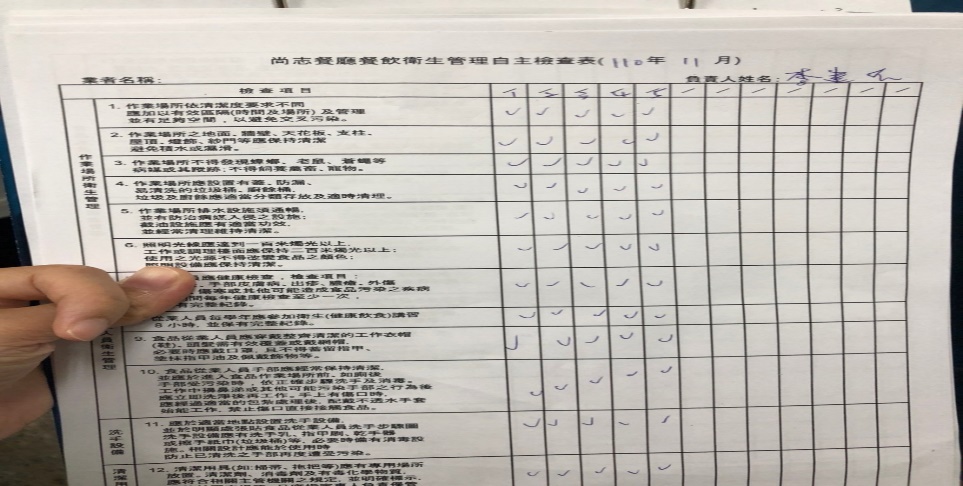 衛生自主表單未寫(已改善)陳記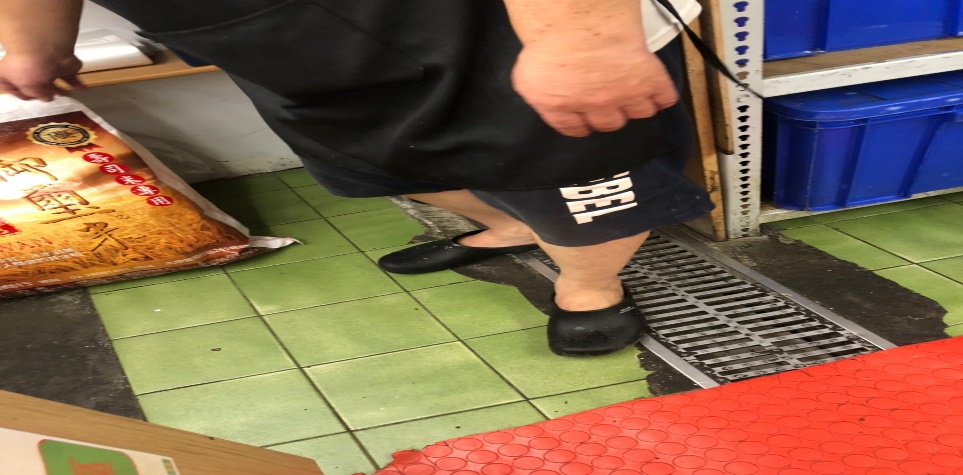 工作人員不可穿拖鞋在廚房工作(已改善)八方雲集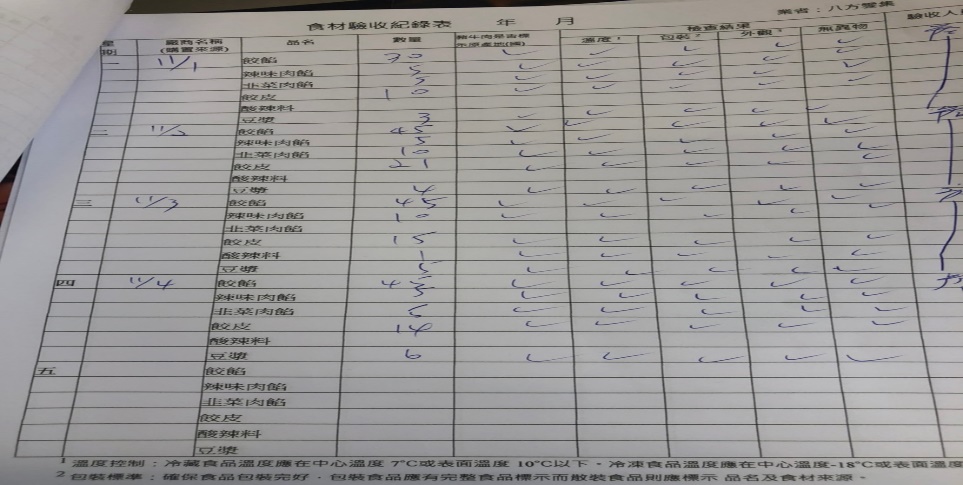 驗收表單未寫日期(已改善)餐廳作業場所衛生管理從業人員衛生管理驗收及儲存衛生管理其他尚志尚志自助餐/中央廚房盛裝食材的容器不可直接放置地板(已現場改善)湯匙沒洗乾淨表單日期錯誤新增截油槽清潔紀錄表尚志小食麵尚志真元氣滷味尚志小綿羊快餐湯匙沒洗乾淨尚志哈瓦那義大利麵&焗烤飯匙不潔現場丟棄尚志壹而美早餐尚志OA咖啡茶飲經營99早餐經營玉福滷味夾子不潔經營想點紙杯紙箱不可直接放置地上工作人員未戴口罩和帽子(已現場改善)分裝糖漿需寫上有效日期所有衛生表單都未填寫經營陳記咖哩鐵板架上不潔經營八方雲集不銹鋼鋼餐盤不可置放地板(已現場改善)不使用的餐具，請收起來以免堆積灰塵11/3-11/4食材未留樣尚志自助餐/中央廚房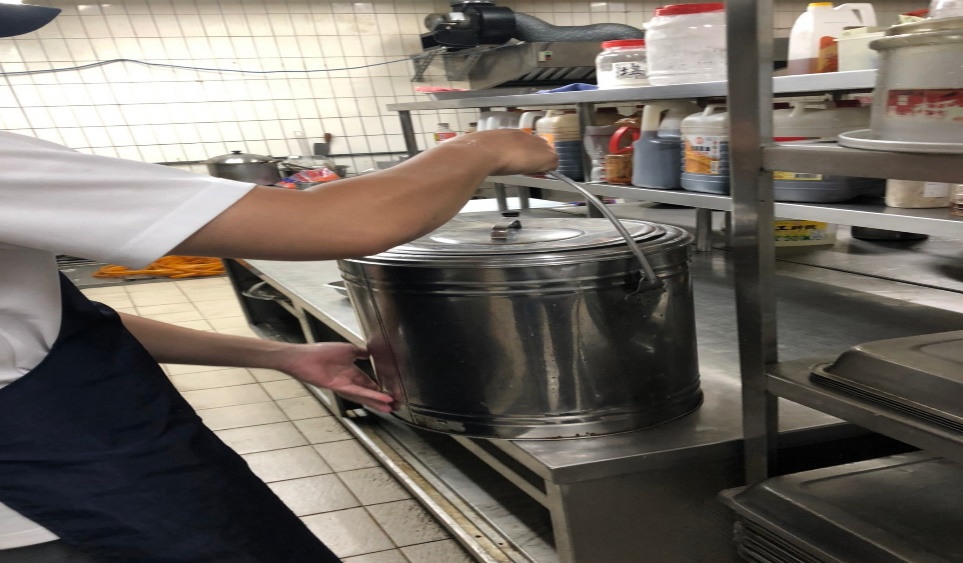 盛裝食材的容器不可直接放置地板(已現場改善)尚志自助餐/中央廚房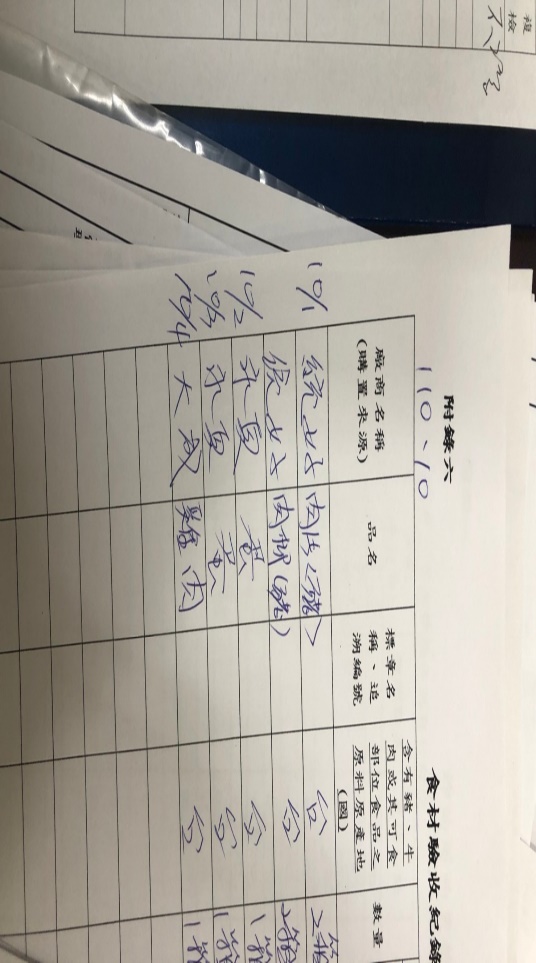 表單日期錯誤尚志自助餐/中央廚房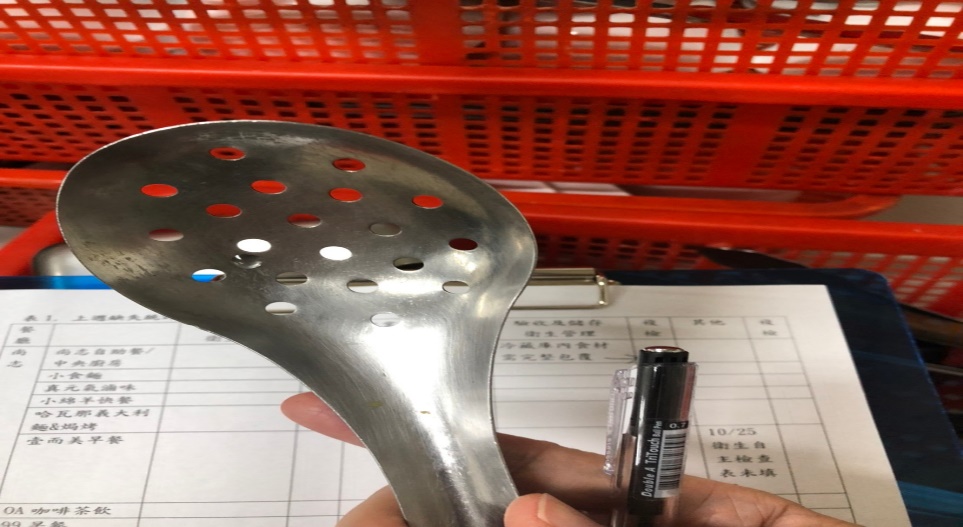 湯匙沒洗乾淨小食麵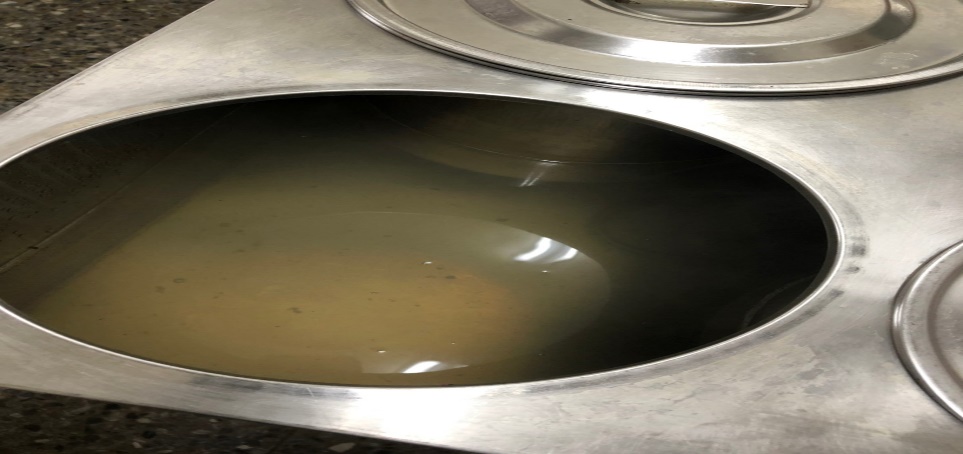 請更換加溫檯的保溫水小綿羊快餐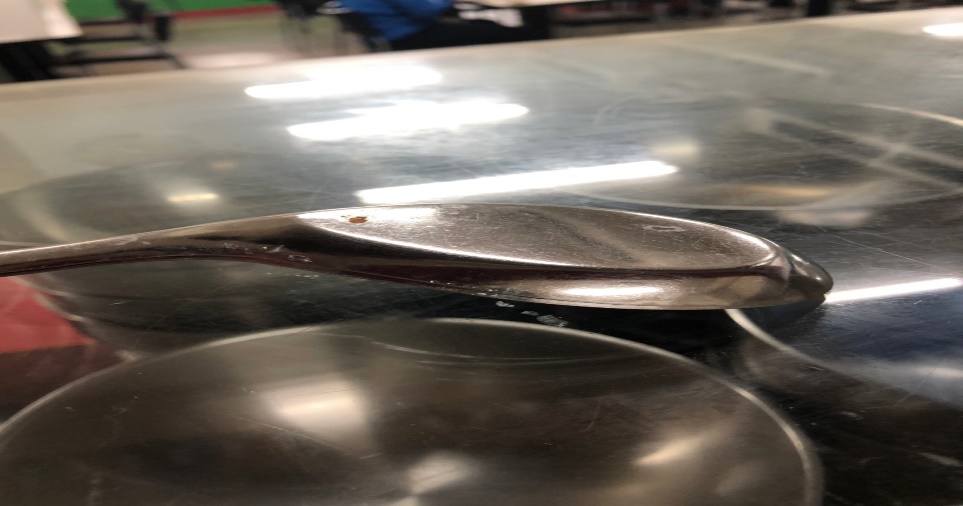 湯匙沒洗乾淨哈瓦那義大利麵&焗烤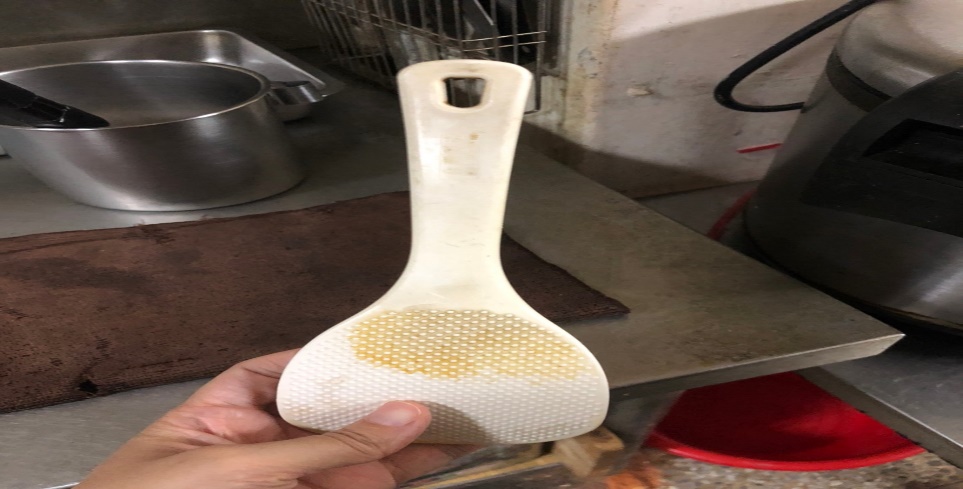 飯匙不潔現場丟棄八方雲集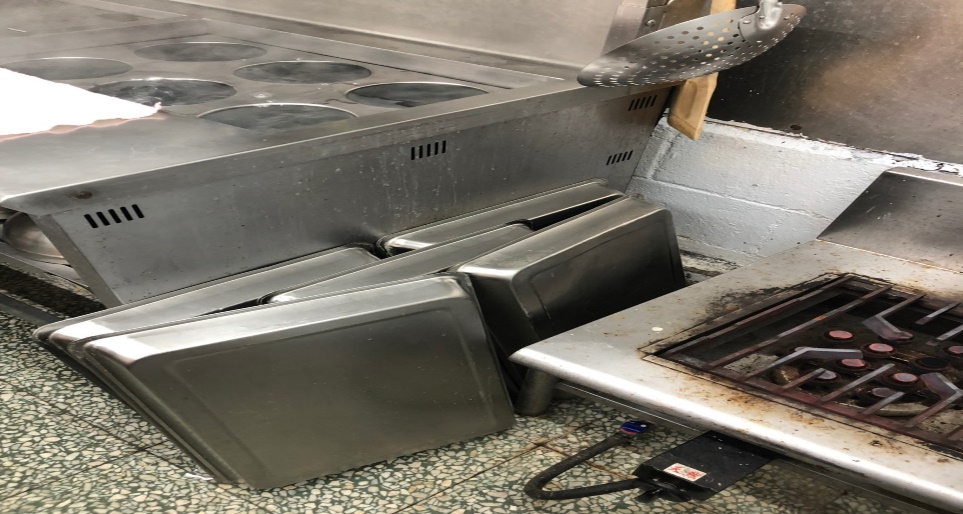 不銹鋼鋼餐盤不可置放地板(已現場改善)八方雲集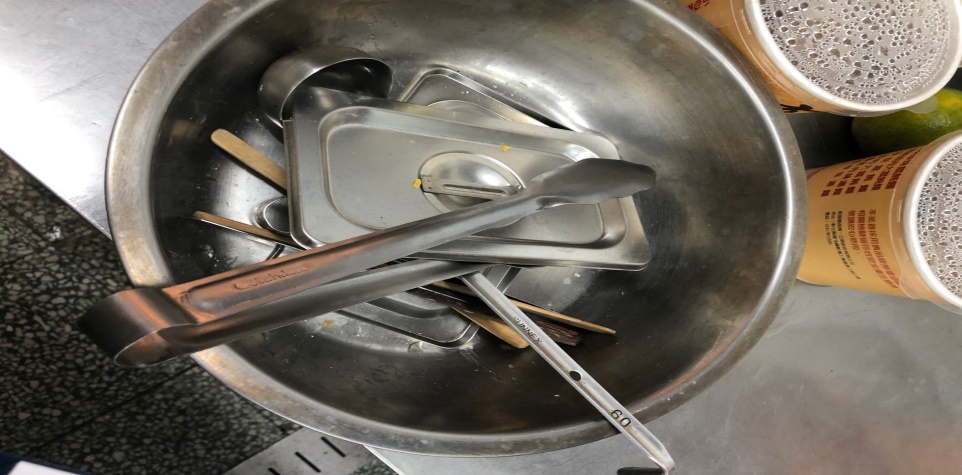 不使用的餐具，請收起來以免堆積灰塵八方雲集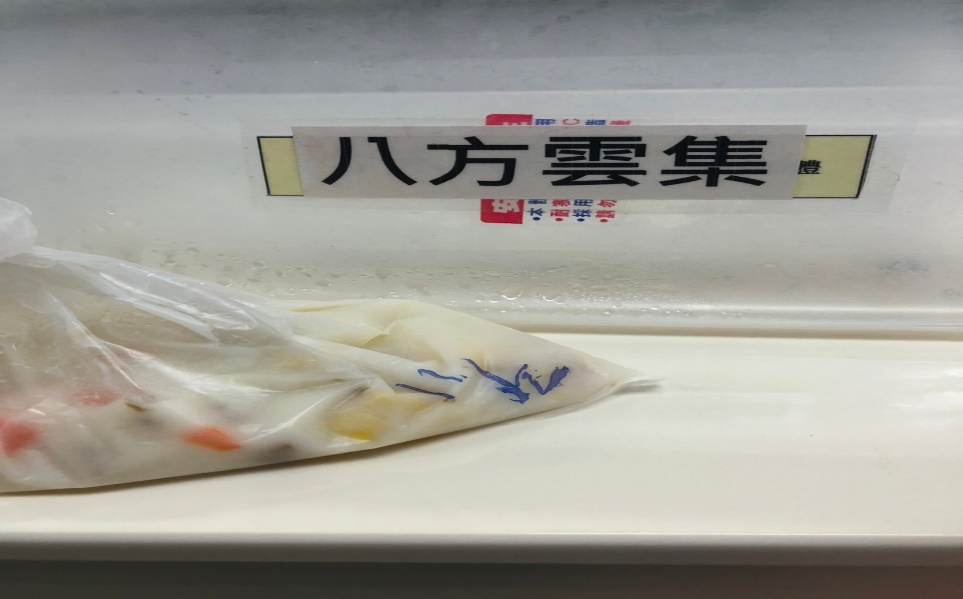 11/3-11/4食材未留樣陳記咖哩鐵板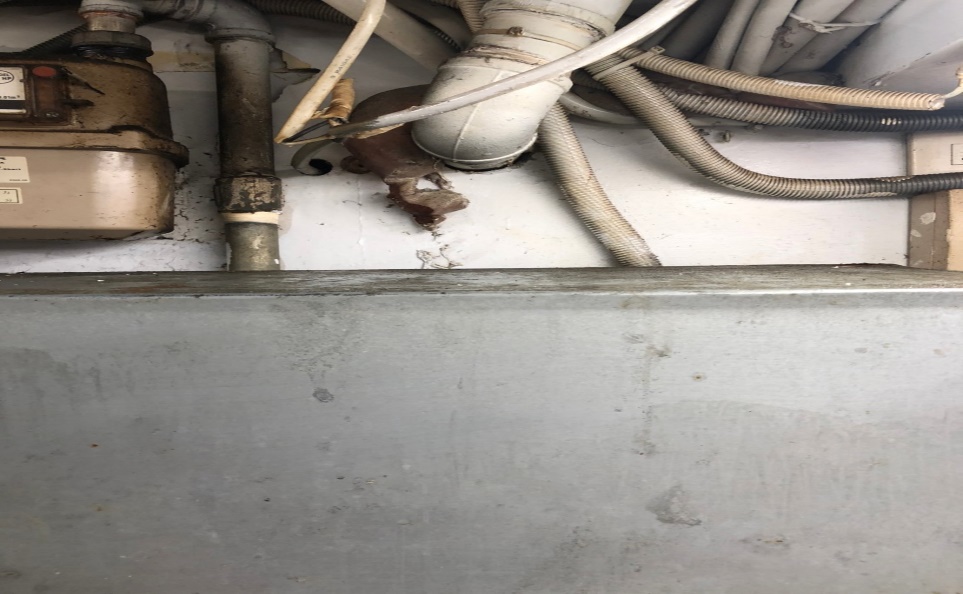 架上不潔想點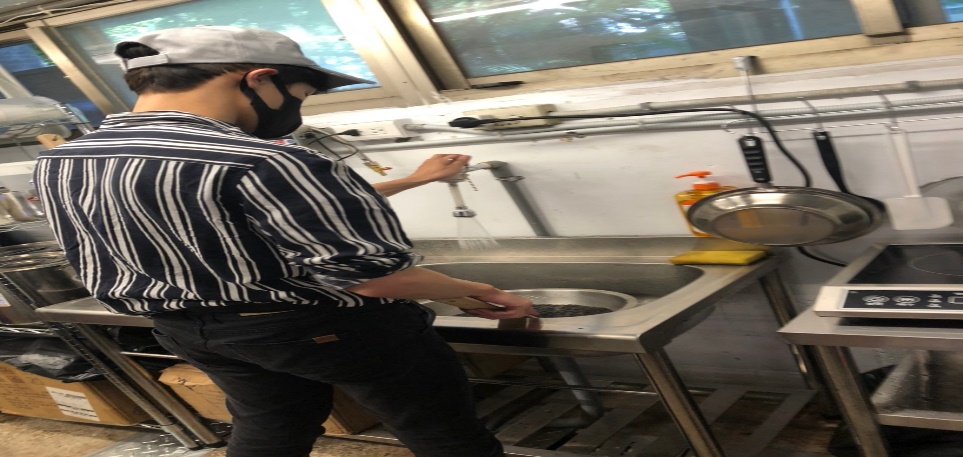 工作人員未戴口罩和帽子(已現場改善)想點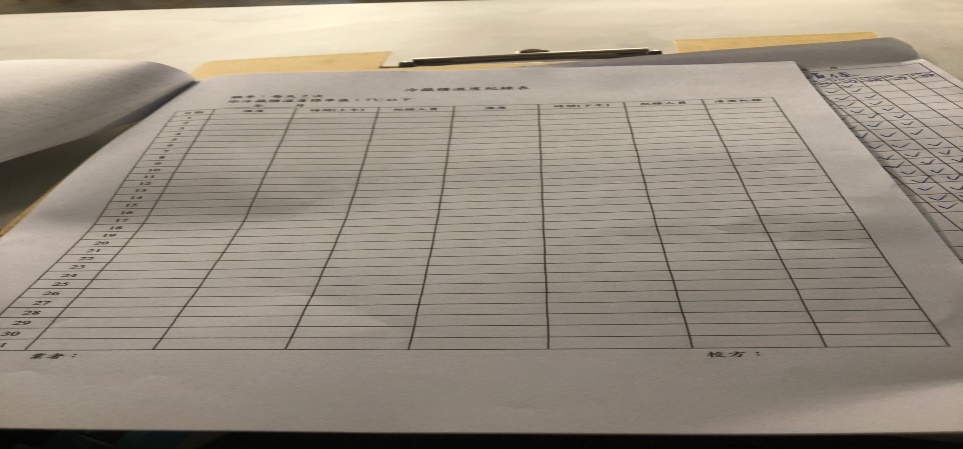 所有衛生表單都未填寫想點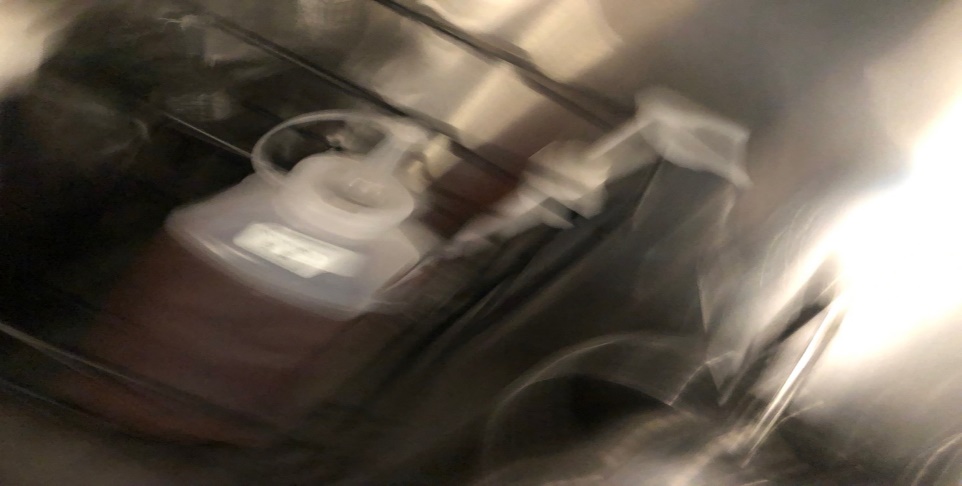 分裝糖漿需寫上有效日期想點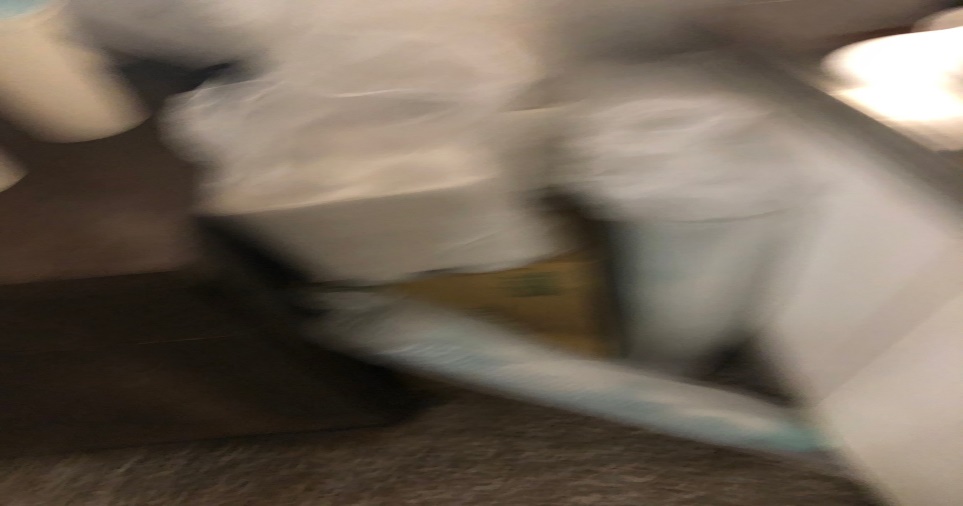 紙杯紙箱不可直接放置地上玉福滷味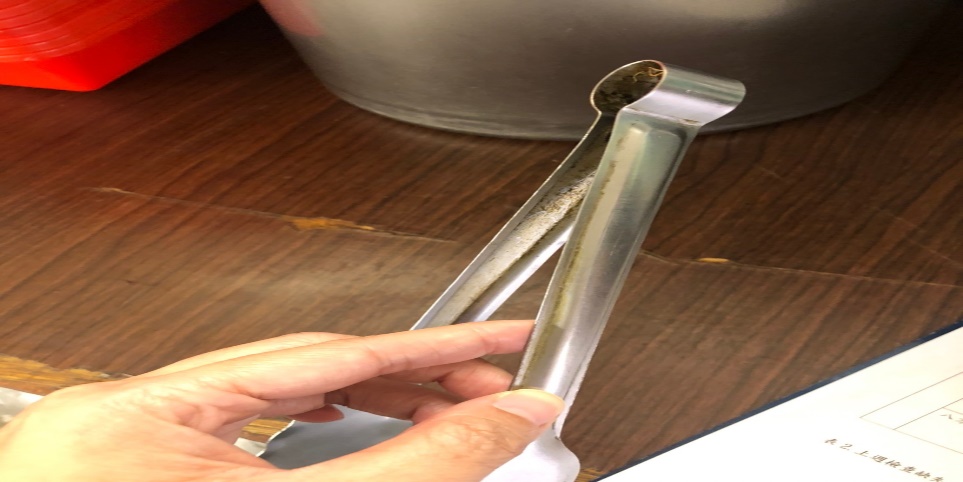 夾子不潔經營餐廳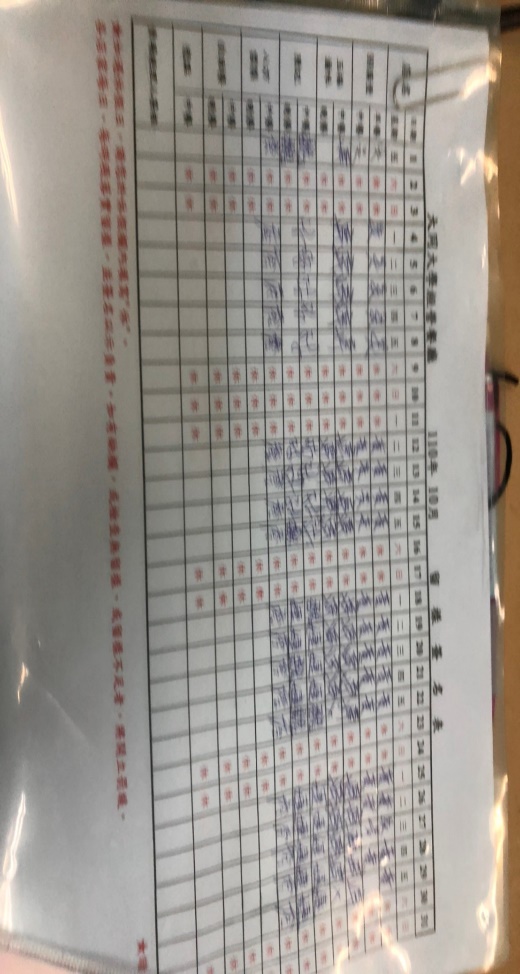 未更新11月留樣簽名單餐廳/菜餚照片中心溫度尚志自助餐/中央廚房炒肉片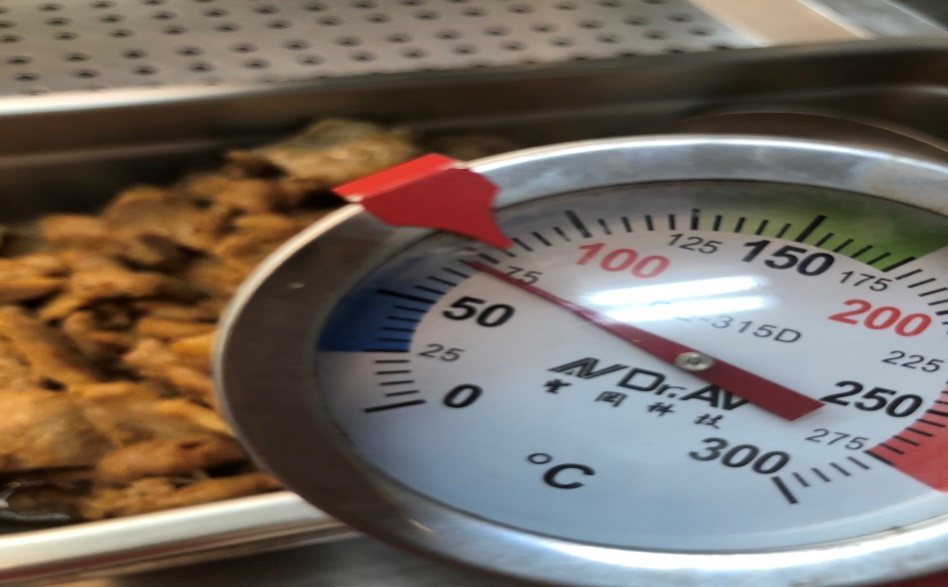 72℃照片檢測結果小食麵脂肪殘留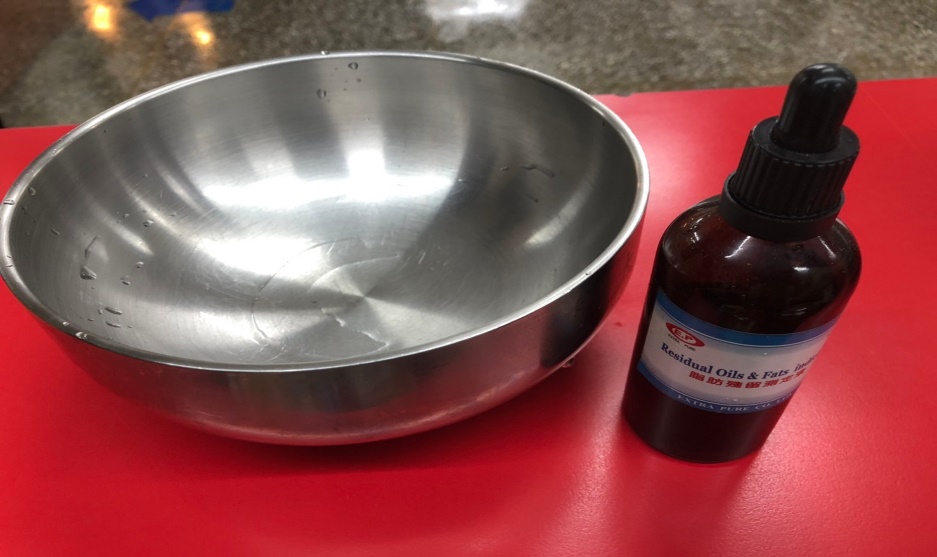 合格小食麵澱粉殘留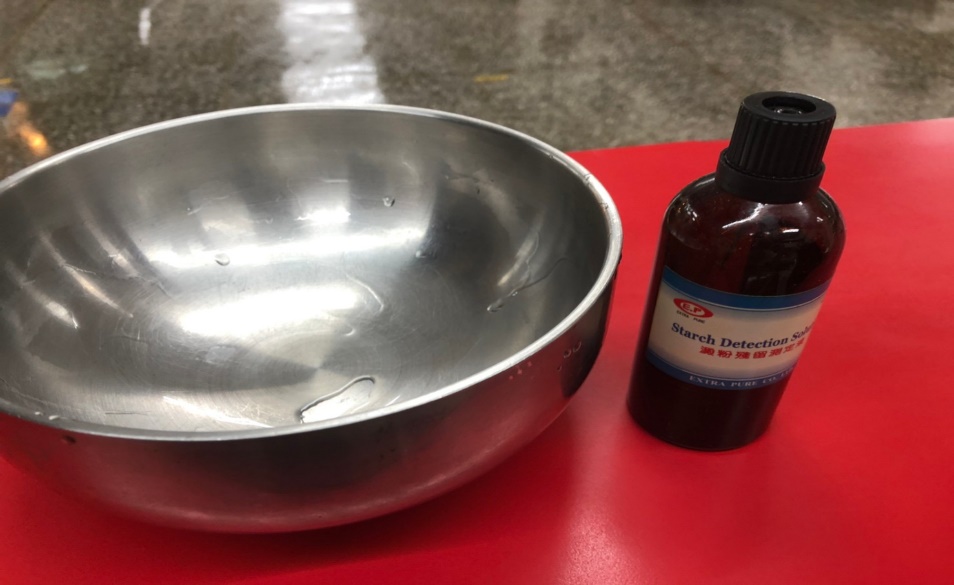 合格 承辦人總務處組長總務長